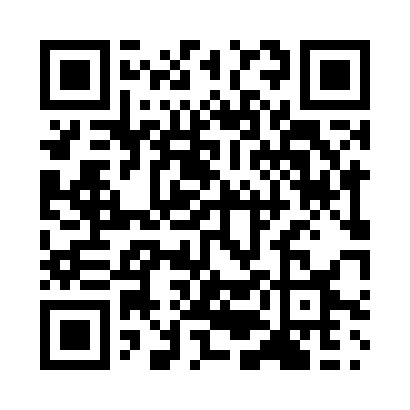 Prayer times for Litueche, ChileWed 1 May 2024 - Fri 31 May 2024High Latitude Method: NonePrayer Calculation Method: Muslim World LeagueAsar Calculation Method: ShafiPrayer times provided by https://www.salahtimes.comDateDayFajrSunriseDhuhrAsrMaghribIsha1Wed5:577:2212:443:436:057:252Thu5:587:2312:443:426:047:243Fri5:597:2412:443:416:037:234Sat5:597:2512:443:406:027:235Sun6:007:2512:443:406:017:226Mon6:017:2612:433:396:007:217Tue6:017:2712:433:385:597:208Wed6:027:2812:433:385:597:209Thu6:027:2812:433:375:587:1910Fri6:037:2912:433:365:577:1811Sat6:047:3012:433:365:567:1812Sun6:047:3112:433:355:557:1713Mon6:057:3112:433:345:557:1614Tue6:067:3212:433:345:547:1615Wed6:067:3312:433:335:537:1516Thu6:077:3412:433:335:537:1517Fri6:077:3412:433:325:527:1418Sat6:087:3512:433:325:517:1419Sun6:097:3612:433:315:517:1320Mon6:097:3712:433:315:507:1321Tue6:107:3712:443:305:507:1222Wed6:107:3812:443:305:497:1223Thu6:117:3912:443:295:487:1124Fri6:117:3912:443:295:487:1125Sat6:127:4012:443:295:487:1126Sun6:127:4112:443:285:477:1027Mon6:137:4112:443:285:477:1028Tue6:147:4212:443:285:467:1029Wed6:147:4312:443:275:467:1030Thu6:157:4312:453:275:467:0931Fri6:157:4412:453:275:457:09